МБОУ «Нюрбинский технический лицей им.А.Н.Чусовского»Лучшие сорта помидоров для выращивания в условиях Крайнего СевераВыполнила: ТобоноваАлианаученица 5 «б» класса МБОУ Нюрбинский технический лицейим.А.Н.ЧусовскогоРуководитель: ТобоноваСаргылана Алексеевна 2023г.СодержаниеВВЕДЕНИЕ	31.	Выбор семян для посадки	52.	Посадка рассады помидоров	63.	Уход	64.	Сбор урожая	65.	Мои наблюдения	76.   Заготовки на зиму…………………………………………………………...87.	Заключение	8ИСПОЛЬЗОВАННАЯ ЛИТЕРАТУРА:	9ПРИЛОЖЕНИЕ...................................................................................................10ВведениеТомат или помидор - однолетнее или многолетнее травянистое растение, вид рода Паслён, семейства Паслёновые. Близкими родственниками являются картофель и табак.Название помидор происходит от итальянского pomod'oro- золотое яблоко. Настоящее название было у ацтеков - томатль, французы переделали его в французское tomate (томат). Родиной томатов считается Северная Америка, в России появился в 18 веке. Долгое время считали ядовитым и выращивали  только для красоты.Помидоры (томаты) - один из самых любимых овощей у огородников. Однако если в одних случаях они дают большой урожай, то в других нет. И дело тут не только в умении ухаживать за ними, но и в подборе сортов. Именно грамотно подобранный сорт томата способен обеспечить половину успеха урожая.
	Насчитывается около 3 тысяч сортов томатов и каждый год их количество растет. Они разных форм и размеров, разного срока созревания, разной высоты, тепличные и открытого грунта.  И как тут не ошибиться и выбрать тот самый сорт? При покупке семян томата не стоит полагаться на интуицию и красочную картинку пакета.Цель:- узнать какие сорта помидоров самые урожайные, вкусные и подходят для выращивания в условиях Крайнего Севера.Задачи: -   выбор семян различных сортов помидоров для выращивания;посадка рассады;уход и подкормка помидоров; заполнение дневника наблюдений;сравнение различных сортов помидоров.Актуальность:для огородников вырастить урожайный, неприхотливый сорт помидоров со вкусными плодами является всегда актуальной темой.Выбор семян для посадкиКак выбрать семена томатов для своих грядок?Для выбора семян мы ориентировались на следующие признаки:высота растенийтепличный или открытый грунтразмер плодовсрок созревания плодовотзывы огородников. 	Для экспериментальных целей выбрали 14 различных сортов. Семена приобрели из интернет-магазина semena-zakaz.ru и из наших магазинов. Стоимость семян заказанных по интернету 2 раза дешевле.Тепличные:Верлиока плюсБычье сердце золотоеБуденовкаБлаговестИринаОткрытый грунт:Дамские пальчикиМорковныйМонгол карликКаспарСеверная малюткаЯблонька РоссииНепасДубокКрасная шапочка.Посадка рассадыТоматы – растения теплолюбивые, поэтому у нас на севере выращивают их через рассаду, так как если семена посеять в открытую почву, то за сезон их плоды не успеют полностью созреть. На рассаду семена помидоров мы посадили 28 марта. В начале апреля взошли первые листочки. Всего взошли 125 штук растений 14 разных сортов. Семена из интернет-магазина взошли  100%. В теплицу посадили 17 мая - 22 кустика, а на грядки 1 июня – 103 кустика.УходУход за томатами включает в себя 3 важных мероприятия:полив;подкормки;формирование куста.Сбор урожая помидоров	Всего собрали 15 ведер помидоров.Мои наблюдения Для выявления лучших сортов, подходящих для выращивания мы сравнивали плоды по размерам, по весу, по вкусовым качествам и по высоте растений. Как видно из таблицы: по размерам самыми маленькими являются плоды сорта Непас, а самыми крупными плоды сорта Бычье сердце. по вкусу самыми вкусными мы выбрали помидоры сорта Каспар, Дамские пальчики и Непас. по высоте растений: самый высокорослый - Бычье сердце, самый низкорослый – Непас.Заготовки на зимуИз полученного богатого урожая помидоров мы изготовили на зиму много осенних заготовок: лечо, борщ, различные соусы и кетчуп, законсервировали, заморозили кусками для салата, для пиццы и др. Запаслись на зиму витаминами.Заключение:По итогам нашего исследования, мы пришли к заключению, что семена для рассады лучше приобретать из интернет-магазинов, где большой выбор и цена вдвое дешевле, чем в магазинах;Уход за помидорами открытого грунта меньше, чем тепличные;По результатам наблюдений, для посадки в районах Крайнего севера, мы рекомендуем следующие сорта: в теплице - сорт Ирина, Бычье сердце, Верлиока, для открытого грунта – Монгол карлик, Каспар, Яблонька России. В этом году мы обязательно посадим эти сорта помидоров.ИСПОЛЬЗОВАННАЯ ЛИТЕРАТУРА:Блокнот садовода-огородника Якутии. Семенова В.В., Якутск:Бичик – 2020;https://ru.wikipedia.org/wiki/Томатhttps://i-fakt.ru/interesnye-fakty-pro-pomidory/https://i-fakt.ru/interesnye-fakty-pro-pomidory/Приложение 1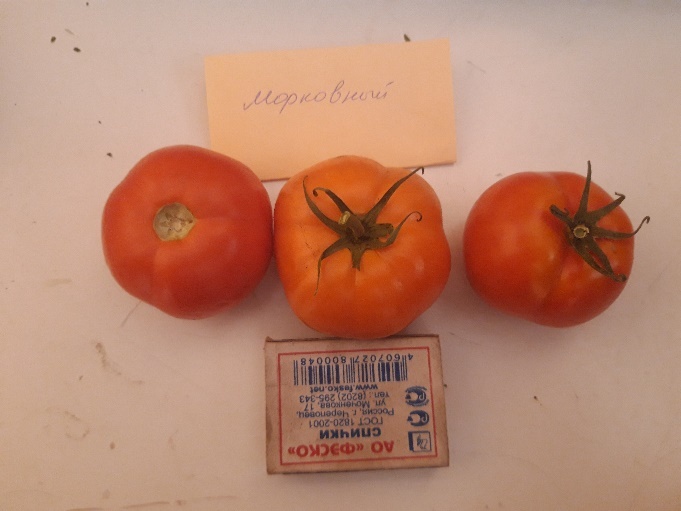 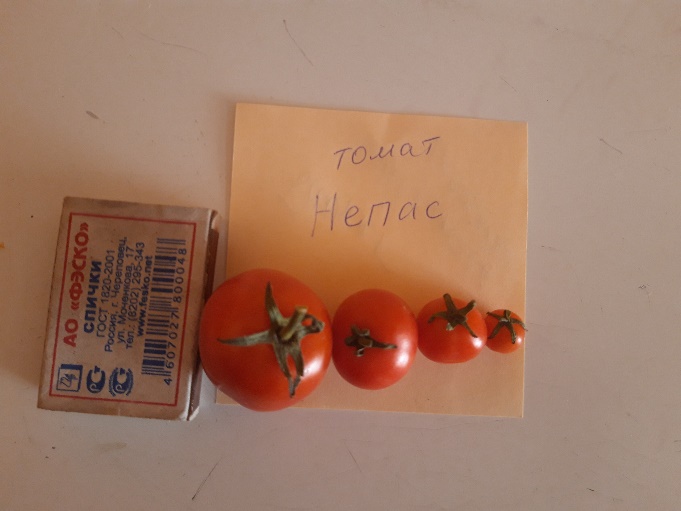 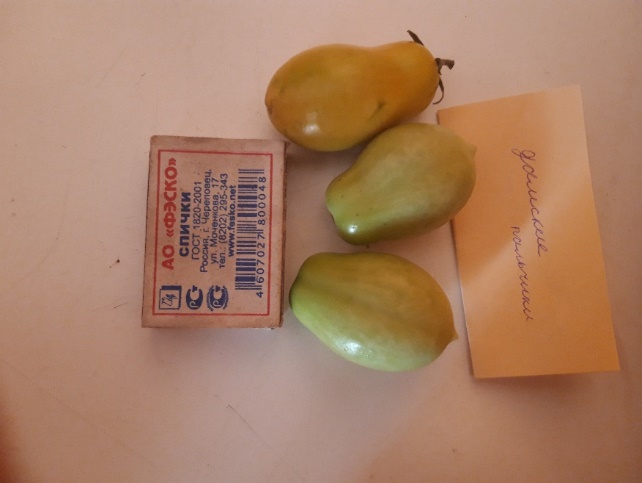 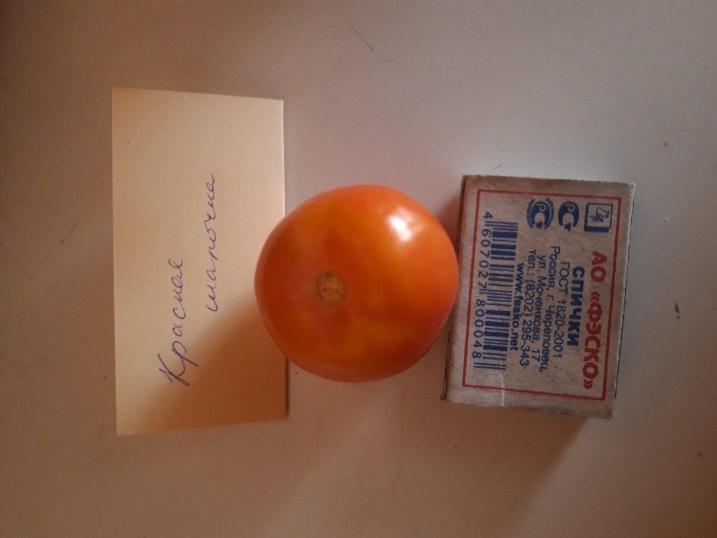 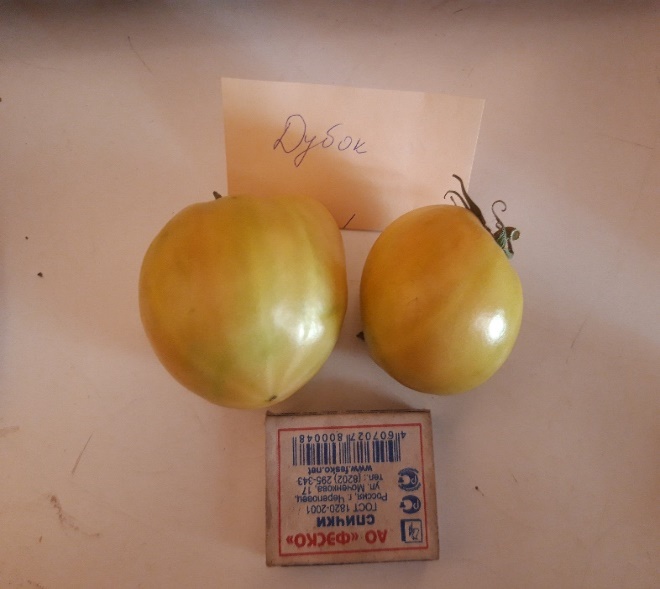 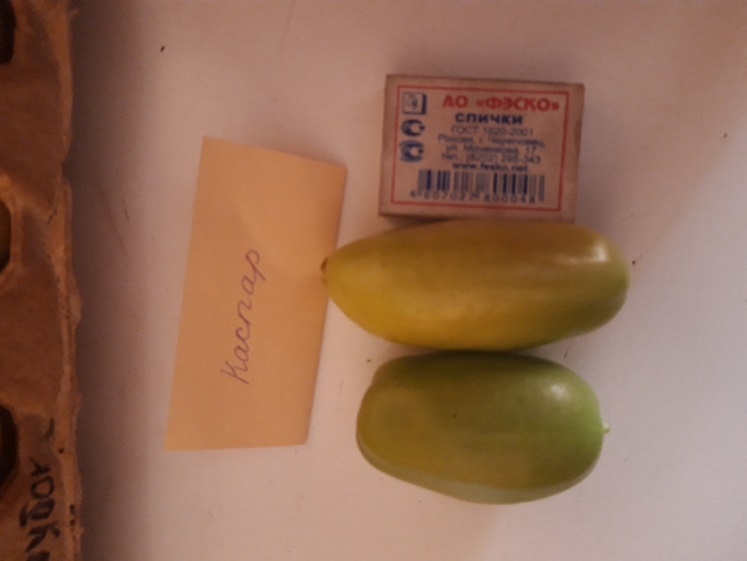 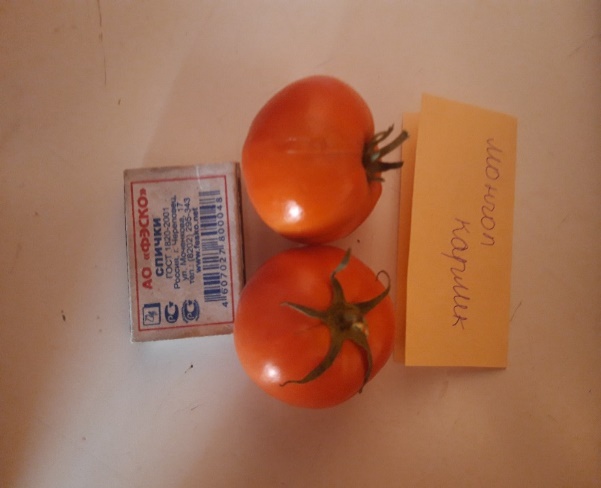 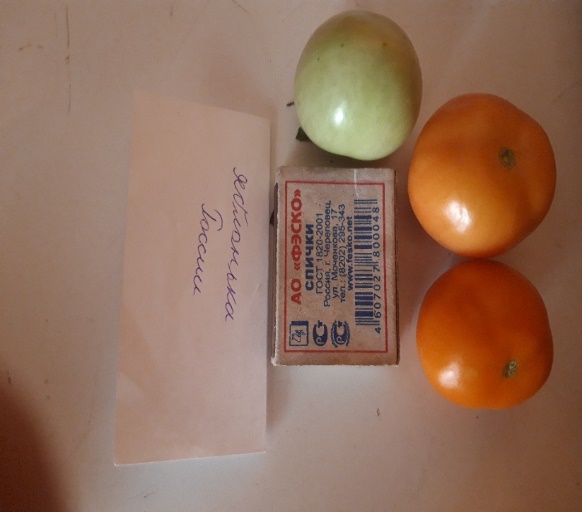 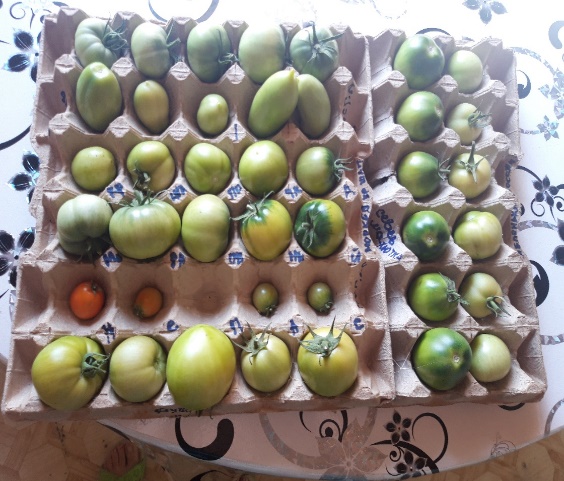 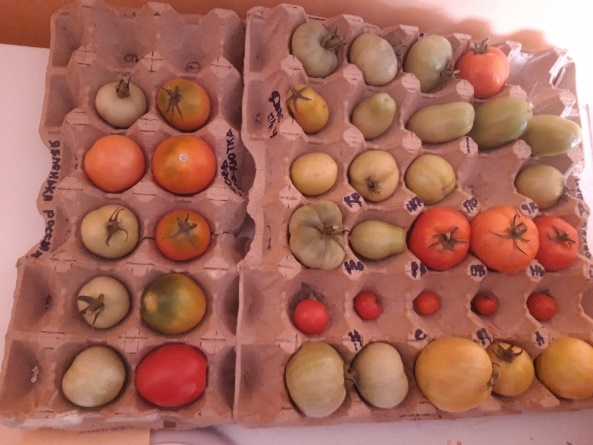 УрожайДата сбора1 урожай 1 – 28 июля2 урожай2 – 4 августа3 урожай3 – 13 августа4 урожай4 – 21 августа5 урожай5 – 7 сентября№Наименования сортовРазмерВесВкусВысота растения1Непасмаленький10-15гсладкийнизкорослый до 30см2Морковныйсредний60гкисловатыйсредний до 90см3Каспарсредний, продолговатой формы45гсладкийнизкорослый до 60см4Дамские пальчикисредний, грушевидной формы30гкисло-сладкийнизкорослый до 60см5Монгол карликсредний45гсладкийнизкорослый до 30см 6Бычье сердцебольшой300-400гкисло-сладкийвысокорослый  до 2м7Иринасредний100гсладкийсреднерослый до 1м8Яблонька Россиисредний40гсладкийсреднерослый до 1м9Северная малюткасредний50гкисло-сладкийнизкорослый 40см